Section IUse the diagram below answer the questions in this section. Assume all activities require the same type of resource (e.g. a programmer) and that there is a maximum of only 6 resources available for this project. Also assume the project starts at time zero and each duration unit equals one day. Use the scheduling heuristics provided to develop a resource-constrained schedule.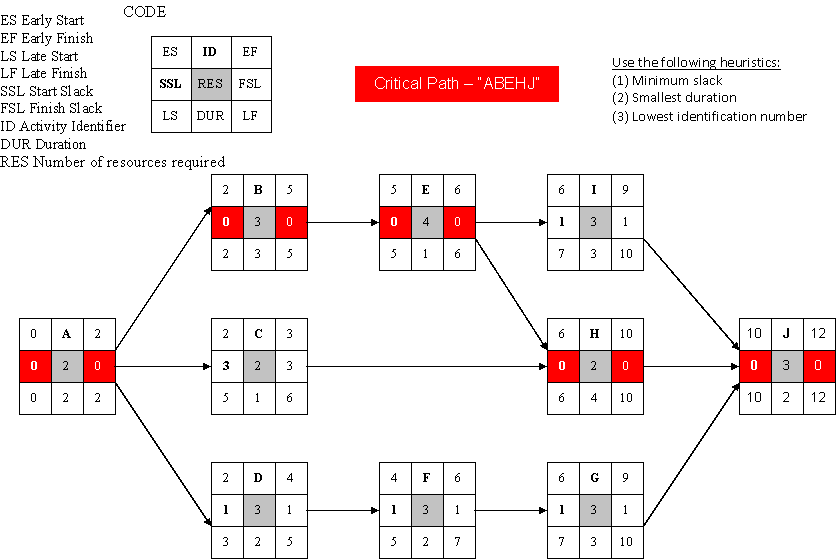 What is the project duration for the resource-constrained schedule? (Write only the number; do not write units, such as weeks.) (10 pts.)How many working days (duration units) will pass in the schedule before activity D is completed in the resource-constrained schedule? (5 pts.)How many working days (duration units) will pass in the schedule before activity G is completed in the resource-constrained schedule? (5 pts.)Which activities are impacted (i.e. require a change to the activity’s start or finish time) by the resource constraints?  (10 pts.)Section IIUse the table below answers the questions in this section. Assume only 1 carpenter and 1 painter is available.*Assume zero as the early start (ES) time for activity AWhich activities are on the critical path in the unconstrained project? (5 pts.)What is the duration of the unconstrained project? (Write only the number; do not write units, such as days.) (5 pts.)What is the project duration for the resource-constrained schedule? (Write only the number; do not write units, such as days.) (10 pts.)Which activities are impacted (i.e. require a change to the activity’s start or finish time) by the resource-constrains?  (10 pts.)Section IIIUse the time-phased work packages and network provided below to answer the questions in this section. Assume the project starts at time zero and each duration unit equals one day.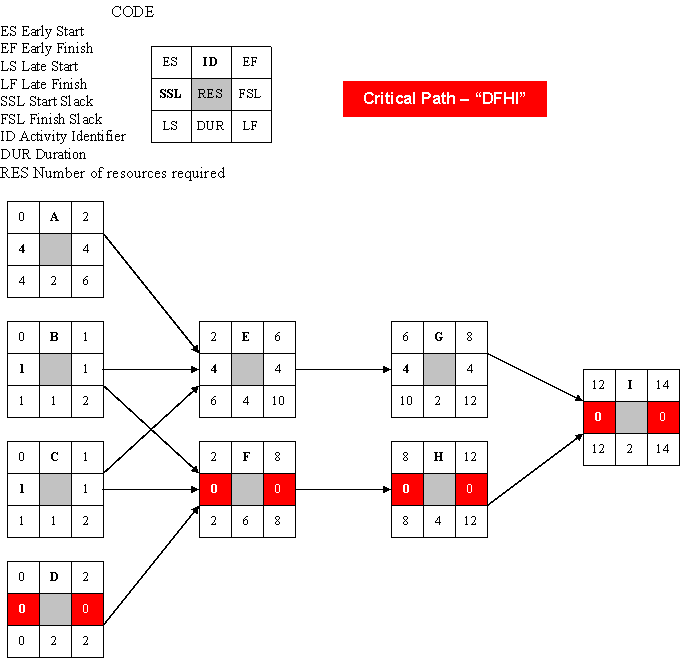 Scheduling all activities based on their ES and EF times, what is the cumulative budget for day 3 of the project? (10 pts.)Scheduling all activities based on their ES and EF times, what is the dollar amount budgeted for only day 7 of the project? (10 pts.)Scheduling all activities based on their LS and LF times, what is the cumulative budget for day 5 of the project? (10 pts.)Scheduling all activities based on their LS and LF times, what is the dollar amount budgeted for only day 10 of the project? (10 pts.)ActivityDuration (days)PredecessorRequired ResourceA*3None1 carpenterB4A1 carpenterC3B1 carpenterD4B1 carpenterE5C, D1 painterF2D1 painterG5E, F1 carpenterH3G1 carpenterCost by DayCost by DayCost by DayCost by DayCost by DayCost by DayID123456A2525B100C50D7525E100200300400F100200300300200100G150150H200200100100I5050